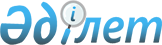 Жүзеге асырылатын міндеттерді орындау үшін қажетті және жеткілікті дербес деректердің тізбесін бекіту туралы
					
			Күшін жойған
			
			
		
					Қазақстан Республикасы Өңірлік даму министрінің 2013 жылғы 4 желтоқсандағы № 356/НҚ бұйрығы. Қазақстан Республикасының Әділет министрлігінде 2013 жылы 26 желтоқсанда № 9033 тіркелді. Күші жойылды - Қазақстан Республикасы Ұлттық экономика министрінің 2016 жылғы 27 қаңтардағы № 12-НҚ бұйрығымен      Ескерту. Күші жойылды - ҚР Ұлттық экономика министрінің 27.01.2016 № 12-НҚ (алғашқы ресми жарияланған күннен кейін он күнтізбелік күн өткен соң қолданысқа енгізіледі) бұйрығымен.      Қазақстан Республикасының «Дербес деректер және оларды қорғау туралы» 2013 жылғы 21 мамырдағы Заңының 25-бабы 2-тармағының 1) тармақшасына сәйкес БҰЙЫРАМЫН:



      1. Қоса беріліп отырған жүзеге асырылатын міндеттерді орындау үшін қажетті және жеткілікті дербес деректердің тізбесі бекітілсін.



      2. Қазақстан Республикасы Өңірлік даму министрлігінің Ақпараттық қауіпсіздік, жұмылдыру дайындығы және азаматтық қорғаныс басқармасы (Ж.С. Шарабасов):

      1) осы бұйрықтың Қазақстан Республикасы Әділет министрлігінде мемлекеттік тіркелуін;

      2) осы бұйрықтың белгіленген тәртіппен ресми жариялануын;

      3) осы бұйрықтың Қазақстан Республикасы Өңірлік даму министрлігінің интернет-ресурсында орналастырылуын қамтамасыз етсін.



      3. Осы бұйрықтың орындалуын бақылау Қазақстан Республикасы Өңірлік даму министрлігінің жауапты хатшысы А.К. Қабыкеновке жүктелсін.



      4. Осы бұйрық алғашқы ресми жарияланған күнінен кейін күнтізбелік он күн өткен соң қолданысқа енгізіледі.      Министр                                  Б. Жәмішев

Қазақстан Республикасы   

Өңірлік даму министрінің   

2013 жылғы 4 желтоқсандағы  

№ 356/НҚ бұйрығымен бекітілген 

Жүзеге асырылатын міндеттерді орындау үшін қажетті

және жеткілікті дербес деректердің

Тізбесі
					© 2012. Қазақстан Республикасы Әділет министрлігінің «Қазақстан Республикасының Заңнама және құқықтық ақпарат институты» ШЖҚ РМК
				№ р/сҚазақстан Республикасы Өңірлік даму министрлігі Жүзеге асыратын міндеттерді орындау үшін қажетті және жеткілікті дербес деректердің атауы1Жеке іс иесінің суреті бар және жеке басын куәландыратын құжаттардың көшірмелері2Тегі, аты, әкесінің аты (бар болған жағдайда)3Тегін, атын, әкесінің атын (бар болған жағдайда) ауыстыру туралы мәліметтер4Тегінің, атының транскрипциясы5Қолтаңба6Тууы туралы деректер: туған күні, айы, жылы, туған жері7Нәсілдік және ұлттық тиесілігі8Жынысы9Отбасылық жағдайы туралы мәліметтер (некеде тұруы, неке қию немесе некені бұзу туралы куәліктің деректері, ерлі-зайыптының тегі, аты, әкесінің аты, ерлі-зайыптының жеке басын куәландыратын құжаттардың деректері, асыранды, отбасының басқа мүшелерінің тегі, аты, әкесінің аты, туыстық дәрежесі, балалардың бар болуы және олардың жасы)10Бала асырап алуы туралы мәліметтер11Жеке басын куәландыратын құжаттың деректері: құжаттың атауы, құжаттың нөмірі, құжаттың берілген күні, құжаттың қолдану мерзімі, құжатты берген орган12Жеке басын куәландыратын құжаттың жарамсыздығы, жоғалуы, жойылуының себептері туралы мәліметтер13Азаматтылығы туралы мәліметтер: азаматтылығы (бұрынғы азаматтылығы), Қазақстан Республикасы азаматтылығын алған күні, Қазақстан Республикасы азаматтылығын жоғалтқан күні, Қазақстан Республикасы азаматтылығын жоғалту себебі, Қазақстан Республикасы азаматтылығын қайта алу күні, Қазақстан Республикасы азаматтылығын қайта алу себебі14Ағымдағы уақыттағы еңбек қызметі туралы мәліметтер: (мекеме және оның атауы, құрылымдық бөлімі, лауазымы толық көрсетілген еңбек қызметі туралы деректер, жалпы және үздіксіз еңбек өтілі, мекен-жайы мен телефондары, сонымен қатар бұрын атқарған лауазымының толық атауы көрсетілген басқа мекемелердің деректемелері және осы мекемелердегі жұмыс уақыты)15Тұрғылықты мекен-жайы, тұратын жері немесе келген жері бойынша тіркелу күні16Электронды поштаның мекен-жайы17Байланыс телефонының нөмірі18Жұмыс орнының (оқуының) атауы және заңды мекен жайы19Мінездеме20Жеке сәйкестендіру нөмірі (ЖСН)21Еңбек кітапшаларының нөмірі, сериясы, күні және ондағы жазбалар22Портреттік бейнесі (сандық фото)23Жеке құрам және ондағы материалдарға байланысты өкімдердің түпнұсқасы мен көшірмесінде көрсетілген мәліметтер24Мемлекеттік және ведомстволық наградалар, құрмет және әлеуметтік атақтар, көтермелеу (награданың атауы немесе аталуы, атақ немесе көтермелеу, наградтау туралы нормативті актінің түрі және күні, немесе көтермелеу күні) туралы мәліметтер25Аттестациялау жөніндегі материалдар26Ішкі қызметтік тексеру бойынша материалдар27Ауыруының жоқтығы жөнінде бекітілген формадағы медициналық қорытынды28Уақытша еңбекке жарамсыздығы туралы мәлімет29Енімді басқаруға берілген мүлік туралы мәліметтер30Білімі, біліктілігі және арнайы білімінің бар болуы немесе арнайы дайындықтары туралы мәліметтер (білім беретін мекемелерді бітіргені туралы дипломның, куәліктің, аттестаттың немесе басқа құжаттың сериясы, нөмірі, берілген күні, сонымен қатар білім беретін мекеменің атауы және орналасқан жері, факультеті немесе бөлімшесі, білім беретін мекемені бітіргеннен кейінгі біліктілігі және мамандығы, ғылыми дәрежесі, ғылыми атағы шет тілдерін білуі)31Біліктілігін арттыру және қайта даярлау туралы мәліметтер (білім беретін мекеменің атауы және орналасқан жері, біліктілігін арттыру және қайта даярлау туралы құжаттың берілген күні, нөмірі, сериясы, білім беретін мекемені бітіргеннен кейінгі біліктілігі және мамандығы)32Жалақысы туралы мәліметтер: жалақы, үстемеақы, салық туралы мәліметтер33Әскери қызметке шақыруға жататын, әскери міндетті тұлғаларды әскери есепке алу туралы мәліметтер (әскери билетті берген органның атауы, берілген күні, нөмірі, сериясы, әскери-есепке алу мамандығы, әскери атағы, есепке алу/шығару туралы деректер)34Соттылығының болуы (болмауы)35Әкімшілік және тәртіптік жауапкершілікке тарту туралы мәліметтер36Банктің карточкалық базасында шотының бар екені туралы мәліметтер37Азаматтық-құқықтық шарттардың, қызметтік келісім-шарттардың мазмұны және деректемелері38Әлеуметтік жеңілдіктер және әлеуметтік мәртебесі туралы мәліметтер (жеңілдіктер мен мәртебе беру үшін негіз болатын құжатты берген органның атауы, берілген күні, нөмірі, сериясы)